IDL behält auch 2017 Top-Position im BI-Markt Marktstichprobe 2017 des Analystenhauses listet IDL unter den TOP 3 der Anbieter von Business Intelligence und Business Analytics mit Hauptsitz in DeutschlandAnwenderunternehmen setzen in Zeiten von Digitalisierung auf Analysen und Interpretationen von Massendaten auf Basis spezialisierter SoftwareSchmitten, 11. Oktober 2017  –  Auch 2017 zählt IDL zu den führenden in Deutschland ansässigen Anbietern von Business Intelligence (BI) und Business Analytics. Dies bescheinigt dem fachlichen Spezialisten für Finance-Lösungen die unabhängige Marktstichprobe „Der Markt für Business Intelligence und Business Analytics in Deutschland“ des Analystenhauses Lünendonk & Hossenfelder. Die erneute Top-Platzierung von IDL im BI-Markt gründet sich dabei auf der Befragung von 20 Anbietern sowie Führungskräften von 104 Kundenunternehmen aus der Industrie, dem Handel, der Finanz- und der Versicherungsbranche, die BI-Tools im Einsatz haben.Im Rahmen der bereits zum 15. Mal durchgeführten Erhebung wurden die Anbieter unter anderem in Bezug auf Umsatz, Markteinschätzungen und Trendthemen betrachtet. Bei den Anwenderunternehmen setzt die digitale Transformation richtungsweisende Impulse durch die Notwendigkeit neuer Geschäftsmodelle, Strategien und Weiterentwicklungen. Entscheidungsgrundlage sind hier immer mehr Analysen und Interpretationen von Massendaten, deren Erstellung auf leistungsstarker BI- und Business-Analytics-Software basiert. Zudem ist für die Anwender umfassendes Beratungs-Know-how wichtig, wenn es durch stetig steigende Datenmengen um Anpassungen der vorhandenen BI-Umgebung geht. Wie die Studie aufzeigt, ist allen Kunden insbesondere die Schnittstellenoffenheit der Business-Intelligence- und Business-Analytics-Software wichtig. Fast 90 Prozent bevorzugen integrierte BI-Anwendungen im Gegensatz zu Best-of-Suite- oder Best-of-Breed-Lösungen. Integrierte Möglichkeiten für die Verteilung der Reports beziehungsweise für Berichte an Informationsempfänger fordern 82 Prozent.Diesen Anforderungen wird IDL mit dem IDL.DESIGNER als zentrale Design-Komponente der IDL-Reporting-Plattform gerecht; Anwender erstellen einfach und flexibel ihre Reports, Formulare und Dashboards. Auf einer modernen Oberfläche stehen per Drag & Drop umfassende Möglichkeiten für die Datenvisualisierung und Berichtsgestaltung zur Verfügung. Zudem lassen sich fachliche Web-, Portal- und Mobility-Lösungen komfortabel umsetzen. Begleitendes Bildmaterial: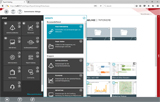 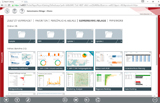 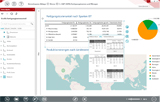 [ Download unter http://ars-pr.de/presse/20171011_idl ]IDL-UnternehmensgruppeIDL ist führender Lösungspartner für Corporate Performance Management und Business Intelligence mit Geschäftsstellen in Deutschland, Österreich, Frankreich und der Schweiz. Die Unternehmensgruppe hat sich spezialisiert auf die Entwicklung von Softwarelösungen für Konsolidierung, Planung, Analyse und Reporting sowie die kompetente Beratung zu diesen Themen. Zuverlässigkeit, Engagement, Fachlichkeit und technologische Innovation zeichnen IDL aus. Als fachlicher Marktführer agiert IDL seit Anfang der 90er Jahre; über 850 Konzerne und international agierende mittelständische Unternehmen sowie Kommunen realisieren mit IDL-Lösungen Qualität, Zeitersparnis und Effizienzsteigerung in Finanzwesen und Controlling. Als ergänzendes Themenfeld stehen die Realisierung und Vermarktung cloudbasierter Informationsdienste in Kooperation mit fachlichen Partnern – basierend auf Cloud-BI-Technologie – im Fokus. www.idl.eu20171011_idlKontakt	Presse-AnsprechpartnerIDL GmbH Mitte	ars publicandi GmbHMonika Düsterhöft	Martina OvermannAdlzreiterstraße 8	Schulstraße 2883022 Rosenheim		66976 RodalbenTelefon: +49/(0)8031-230-159-201	Telefon: +49/(0)6331/5543-13Telefax: +49/(0)8031-230-159-199	Telefax: +49/(0)6331/5543-43info@idl.eu 	MOvermann@ars-pr.de  www.idl.eu 	 www.ars-pr.de